ЗАЦВЯРДЖАЮДырэктар дзяржаўнай установы адукацыі“Гімназія г. Дзяржынска”(подпіс) Л. С. Паўхлеб18.10.2016Планправядзення выхаваўчай работы ў гімназічную суботу 22 кастрычніка 2016 годаПраектнае напаўненне: “ВОСЕНЬСКІЯ СЮРПРЫЗЫ”Намеснік дырэктара выхаваўчай рабоце           (подпіс)                А.А. Новік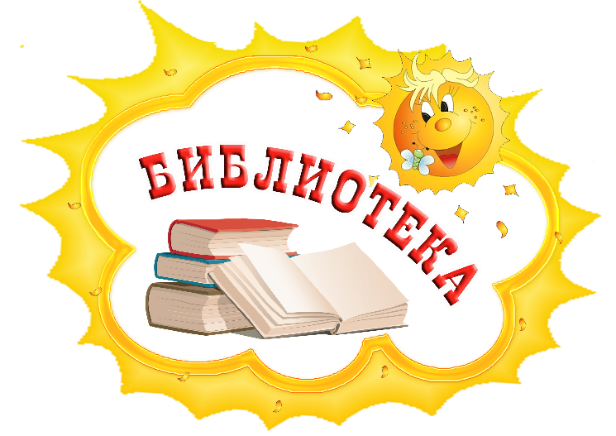 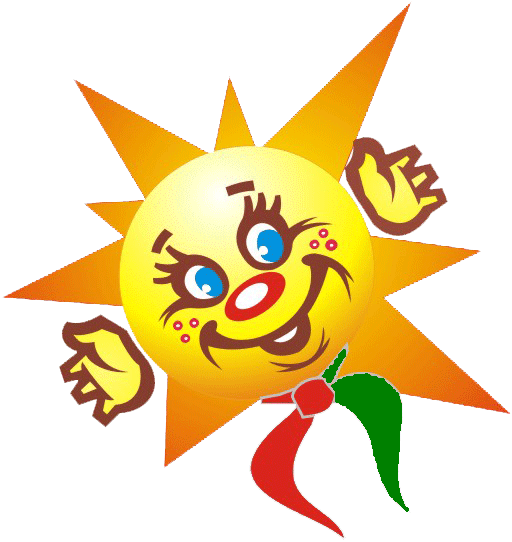 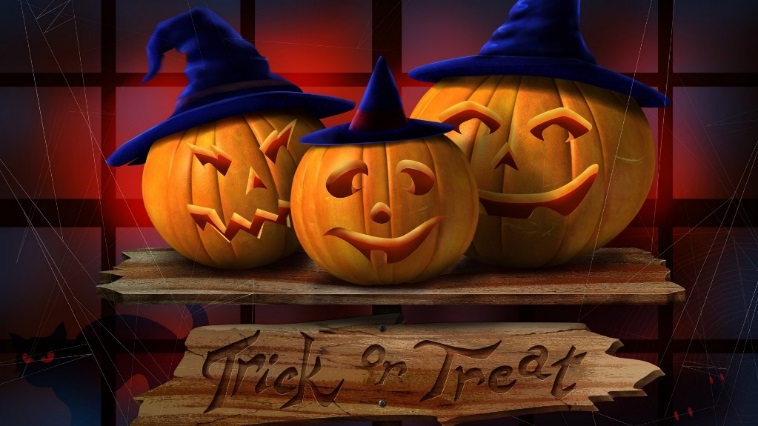 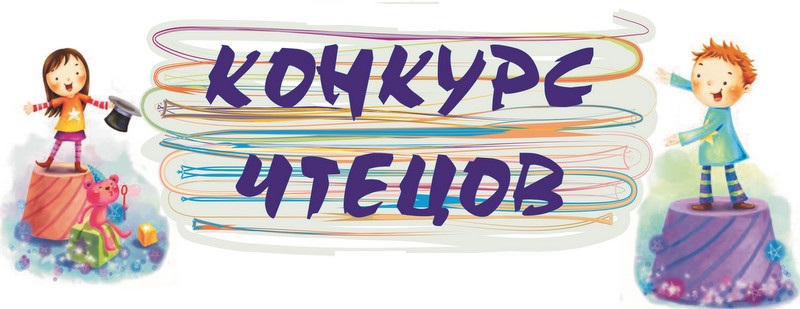 МерыпрыемстваЧас правядзенняЧас правядзенняАдказныяМесца правядзенняМесца правядзенняФізкультурна-аздараўленчая дзейнасцьФізкультурна-аздараўленчая дзейнасцьФізкультурна-аздараўленчая дзейнасцьФізкультурна-аздараўленчая дзейнасцьФізкультурна-аздараўленчая дзейнасцьФізкультурна-аздараўленчая дзейнасцьСекцыя “Спартыўныя гульні” 09.00-14.0009.00-14.00Настаўнікі фізічнай культуры і здароўя Басалай У.І., Доўнар Д.І.Стадыён, спарт.  залаСтадыён, спарт.  залаРабота спартыўнай залы, стадыёна15.00-17.0015.00-17.00Настаўнікі фізічнай культуры і здароўя Басалай У.І., Доўнар Д.І.Стадыён, спарт.  залаСтадыён, спарт.  залаСпартландыя “Восеньскі калейдаскоп”, 3 кл.11.00-12.0011.00-12.00Доўнар Д.І.Малая спарт. залаМалая спарт. залаАб’яднанне па інтарэсах “Белая ладдзя”09.00-10.3509.00-10.35Усніч С.Р.Каб. № 11Каб. № 11Аб’яднанне па інтарэсах “Юны стралок”10.00-11.3510.00-11.35Жук У.У.ЦірЦірАб’яднанне па інтарэсах “Таеквандо”13.00-14.0013.00-14.00Макаранка В.С.Малая спарт. залаМалая спарт. залаІнтэлектуальная дзейнасцьІнтэлектуальная дзейнасцьІнтэлектуальная дзейнасцьІнтэлектуальная дзейнасцьІнтэлектуальная дзейнасцьІнтэлектуальная дзейнасцьЗаняткі міжшкольных педагагічных класаўЗ 09.00З 09.00Нам. дырэктара Асадчая І.І.Кабінеты 2, 3 паверхаўКабінеты 2, 3 паверхаўФакульт. заняткі па вучэбных прадметах “Хімія”, “Фізіка”, “Польская мова”, 9-11 кл.З 09.00З 09.00Нам. дырэктара Захарава Л.І.Згодна раскладаЗгодна раскладаАб’яднанне па інтарэсах “Юны журналіст”10.00-10.4510.00-10.45Кандыбайла Г.М.Каб. № п4Каб. № п4Аб’яднанне па інтарэсах “Палітычная грамата”11.00-11.4511.00-11.45Будаеў М.С.Каб. № 35Каб. № 35Прэзентацыя новай кнігі “Повар”, серыя “Маленькі прафесар” (да Дня повара (20.10))10.00-11.00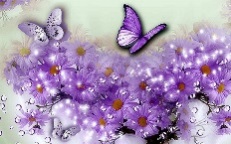 10.00-11.00БібліятэкарХарлап А.М.БібліятэкаБібліятэкаКТС “З любоўю да дзяцей” (да 95-годдзя І. Муравейкі (21.10)11.00-12.0011.00-12.00БібліятэкарХарлап А.М.БібліятэкаБібліятэкаПадрыхтоўка гімназістаў да ЦТ “Школа абітурыента”З 10.00З 10.00Валахановіч Т.У.,Аляксеева Т.В.Каб. № 29, № 1пКаб. № 29, № 1пПазнавальная гульня “It’s Time for Halloween!”, 5 кл. (у рамках клуба “X-Stream”)11.00-12.0011.00-12.00Кастэцкая С.І.Каб. № 3пКаб. № 3пКТС да Міжнароднага дня эканоміі (31.10) “Азбука Берагошы”10.00-11.0010.00-11.00Барысава А.У., Солаш В.А.Каб. № 15пКаб. № 15пМузычна-эстэтычная дзейнасцьМузычна-эстэтычная дзейнасцьМузычна-эстэтычная дзейнасцьМузычна-эстэтычная дзейнасцьМузычна-эстэтычная дзейнасцьМузычна-эстэтычная дзейнасцьФакультатыўныя заняткі музычнай накіраванасціЗ 10.00З 10.00Нам. дырэктара Асадчая І.І.Згодна раскладуЗгодна раскладуАб’яднанне па інтарэсах “Гімназічнае ТБ”11.00-14.0011.00-14.00Кавалеўскі А.С.Каб. № 31Каб. № 31Аб’яднанне па інтарэсах “Гімназічны тэатр”11.45-14.0011.45-14.00Карвоўскі Ю.А.Каб. № 3Каб. № 3Аб’яднанне па інтарэсах “Давайце патанцуем”11.45-14.1511.45-14.15Агейка В.У.Зала рытмікіЗала рытмікіАб’яднанне па інтарэсах “Чароўная мазаіка” (ЦТДіМ)12.20-14.0012.20-14.00Ільюшэнка Л.І.Каб. № 1Каб. № 1Аб’яднанне па інтарэсах “Што? Дзе? Калі?”14.10-14.5515.05-15.5014.10-14.5515.05-15.50Ільюшэнка Л.І.Каб. № 1Каб. № 1Удзел у 25-ым юбілейным конкурсе чытальнікаў польскай паэзіі імя А. МіцкевічаПач.: 10.00Пач.: 10.00Шчарбіна Б.У.МДАЛ, г. МінскМДАЛ, г. МінскГрамадска-карысная дзейнасцьГрамадска-карысная дзейнасцьГрамадска-карысная дзейнасцьГрамадска-карысная дзейнасцьГрамадска-карысная дзейнасцьГрамадска-карысная дзейнасцьАб’яднанне па інтарэсах “Шарм” (ЭБЦ)09.00-10.3009.00-10.30Смольская С.В.Каб. № 28Каб. № 28Аб’яднанне па інтарэсах “Тэатр мод” 11.30-12.1512.20-13.0511.30-12.1512.20-13.05Смольская С.В.Каб. № 28Каб. № 28Аб’яднанне па інтарэсах “Масцярыца”13.10-13.5514.00-14.4513.10-13.5514.00-14.45Смольская С.В.Каб. № 28Каб. № 28Працоўны дэсант па добраўпарадкаванню тэрыторыі гімназіі “Чысты дом”, 9 кл.10.00-11.0010.00-11.00Класныя кіраўнікі 9 кл.Тэрыторыя гімназііТэрыторыя гімназііДзейнасць дзіцячых грамадскіх аб’яднанняўДзейнасць дзіцячых грамадскіх аб’яднанняўДзейнасць дзіцячых грамадскіх аб’яднанняўДзейнасць дзіцячых грамадскіх аб’яднанняўДзейнасць дзіцячых грамадскіх аб’яднанняўДзейнасць дзіцячых грамадскіх аб’яднанняўПадрыхтоўка да ўрачыстага прыёму навучэнцаў 5 кл. у ГА “БРПА”09.00-10.0009.00-10.00Педагог-арганізатар Будаеў М.С.Каб. № 43Каб. № 43Піянерскі збор. Цырымонія ўрачыстага прыёму навучэнцаў 5 кл. у ГА “БРПА”Пач.: 10.00Пач.: 10.00Педагог-арганізатар Будаеў М.С.Актавая залаАктавая залаПадрыхтоўка да адкрыцця II этапу рэспубліканскай  алімпіяды па вучэбных прадметах (01.11)12.00-13.0012.00-13.00Педагог-арганізатар Будаеў М.С.Каб. № 43Каб. № 43Удзел актывістаў вучнёўскага самакіравання ў пасяджэнні Савета Дзіцячага раённага парламентаПач.: 10.00Пач.: 10.00Педагог-арганізатар Будаеў М.С.СШ №2 г.ДзяржынскаСШ №2 г.ДзяржынскаСППССППССППССППССППССППСКансультацыі СППСКансультацыі СППС9.00-09.5011.00-13.00Пед. сацыяльны Фурса І.В.Пед. сацыяльны Фурса І.В.Каб. № п4Факультатыўны занятак “Вучымся жыць у міры і згодзе”Факультатыўны занятак “Вучымся жыць у міры і згодзе”10.00-10.45Пед. сацыяльны Фурса І.В.Пед. сацыяльны Фурса І.В.Каб. № 2пТурысцка-краязнаўчая дзейнасць Турысцка-краязнаўчая дзейнасць Турысцка-краязнаўчая дзейнасць Турысцка-краязнаўчая дзейнасць Турысцка-краязнаўчая дзейнасць Турысцка-краязнаўчая дзейнасць Экскурсія навучэнцаў 8 “М” кл. у г. Мінск, наведванне тэатраЭкскурсія навучэнцаў 8 “М” кл. у г. Мінск, наведванне тэатраЗ 10.00Волчанка А.І., бацькоўскі камітэтВолчанка А.І., бацькоўскі камітэтг. МінскЭкскурсія навучэнцаў 8 “Б”, 8 “В” кл. у г. Мінск, наведванне цыркаЭкскурсія навучэнцаў 8 “Б”, 8 “В” кл. у г. Мінск, наведванне цыркаЗ 11.00Дубоўская К.А.,Навіцкая Р.А.Дубоўская К.А.,Навіцкая Р.А.г. Мінск